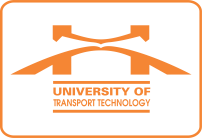 Ngày, thángThờigianĐịa điểm - Nội dungChủ trìThứ Hai22/4Sáng
9h30Nội dung: Họp phụ huynh sinh viên đi Pháp đợt tháng 01/2019.Thành phần: Ô Trinh, Ô Khánh (KHCN-HTQT).Địa điểm: Phòng họp tầng 2, nhà H1.PHT
Vũ Ngọc KhiêmThứ Hai22/4Chiều
14h00Nội dung: Họp tinh giản biên chế 6 tháng cuối năm 2019.Thành phần: Hội đồng tinh giản Biên chếMời dự: Ô Ngọc, Ô Quyền (Phòng HCQT); Ô Tiến (Trung tâm CNCK); Ô Đức; Ô Tình (CSĐT Thái Nguyên).Địa điểm: Phòng họp trực tuyến 3 cơ sở đào tạo.Chủ tịch 
Hội đồng
tinh giản biên chếThứ Hai22/4Chiều
15h00Nội dung: Hội ý công tác.Thành phần: Các PHT, Bà Thu (TCCB).Địa điểm: Phòng họp tầng 3 Nhà H3.Hiệu trưởngThứ Ba23/4Sáng
8h00Nội dung: Công bố Quyết định thành lập Đảng bộ bộ phận khoa Công trình.Thành phần: Đầu cầu Hà Nội: Đ/c Vũ Ngọc Khiêm- PBT ĐU, Trưởng ban Tổ chức ĐU; đ/c Nguyễn Mạnh Hùng- UVBTV, Chủ nhiệm UBKT ĐU; đ/c Dương Thị Ngọc Thu - ĐUV, TP TCCB; đ/c Phùng Chu Hoàng- VPĐU; toàn thể Đảng viên trong chi bộ Khoa Công trình tại CSĐT Hà Nội;Đầu cầu Vĩnh Phúc: đ/c Vương Văn Sơn; toàn thể Đảng viên trong chi bộ Khoa Công trình tại CSĐT Vĩnh Phúc.Địa điểm: Phòng họp trực tuyến CSĐT Hà Nội và Vĩnh Phúc. TT CNTT-TV chuẩn bị kỹ thuật 2 đầu cầu.Hiệu trưởng
- Bí thư Đảng ủyThứ Ba23/4ChiềuThứ Tư24/4SángThứ Tư24/4Chiều14h30Nội dung: Họp trực tuyến với Công ty NEXCO CENTRAL.Thành phần: TS. Hương, TS.Hoàng Anh, TS. Hưng, TS. Lâm, TS. Kiên, Ô Sơn (Khoa Công trình); Ô Trinh, bà Hiền (KHCN-HTQT).Địa điểm: Phòng họp tầng 3, nhà H3(Trung tâm CNTT chuẩn bị kỹ thuật phòng họp)Phòng 
KHCN-HTQTThứ Năm25/4Sáng
8h00Nội dung: Triển khai khảo sát cán bộ, giảng viên, nhân viên năm 2019.Thành phần: Toàn bộ cán bộ, giảng viên, nhân viên CSĐT Thái Nguyên, trừ những giảng viên có giờ lên lớp.Địa điểm: Phòng họp CSĐT Thái Nguyên.Phòng KT-ĐBCLĐTThứ Năm25/4Sáng
8h00Nội dung: Công bố thỏa thuận Hợp tác chiến lược giữa VNPT và UTT trong lĩnh vực CNTT; ngày hội giao lưu và tuyển dụng nhân lực CNTT của VNPT.". Khoa CNTT chuẩn bị nội dung, Phòng HCQT chuẩn bị CSVC-TB, ĐTN hỗ trợ.Thành phần: PHT Long; Lãnh đạo Khoa, lãnh đạo và GV bộ môn liên quan thuộc Khoa CNTT; Ô Trinh (KHCN-HTQT), Ô Lâm (ĐT), Ô Quang (CTSV), Ô Toàn (ĐTTC).Địa điểm: Hội trường lớn CSĐT Hà Nội.Tập đoàn VNPT & UTTThứ Năm25/4Sáng
8h30Nội dung: Khai mạc Ngày hội văn hóa đọc UTT.Thành phần: PHT Khiêm; Ban Tổ chức Ngày hội; Đoàn TN; Lãnh đạo các đơn vị; Cán bộ, giảng viên và sinh viên trong toàn Trường quan tâm tham dự.Địa điểm: Tầng 2 Thư viện CSĐT Hà Nội.Ban tổ chức Ngày hộiThứ Năm25/4Chiều
14h00Nội dung: Triển khai khảo sát cán bộ, giảng viên, nhân viên năm 2019.Thành phần: Toàn bộ cán bộ, giảng viên, nhân viên CSĐT Vĩnh Phúc, trừ những giảng viên có giờ lên lớp.Địa điểm: Phòng họp nhà điều hành CSĐT Vĩnh Phúc.Phòng KT-ĐBCLĐTThứ Sáu26/4Sáng
8h30Nội dung: Kiểm tra định kỳ các nhiệm vụ thuộc chương trình KC.02/16-20: (Giấy mời)KC.02.16/16-20 – PGS.TS Đào Văn Đông; KC.02.DA06/16-20 – PGS.TS Nguyễn Thị Bích Thủy.Thành phần: Hiệu trưởng, PHT Vũ Ngọc Khiêm, Bà Thủy (TCKT), Ô Trinh, Ô Hải (KHCN-HTQT), Chủ nhiệm, thư ký, kế toán của Đề tài, và đại diện cơ quan phối hợp.Đoàn kiểm tra: Lãnh đạo và chuyên viên Văn phòng các chương trình trọng điểm cấp Nhà nước (VPCCT), đại diện Ban chủ nhiệm chương trình KC.02/16-20.Địa điểm: Phòng họp tầng 3, nhà H3(Trung tâm CNTT chuẩn bị kỹ thuật phòng họp)VPCCTThứ Sáu26/4Chiều14h30Nội dung: Họp rà soát công tác tư vấn tuyển sinh. Ban TVTS chuẩn bị và báo cáo. Thành phần: Đầu cầu Hà Nội: PHT Long; Ô Lâm, Bà Hạnh, Ô Dũng (ĐT); Ô Trinh (KHCN-HTQT);Đầu cầu Vĩnh Phúc: Ô Sơn (ĐT), Ô Quyền (HCQT), Ô Trường (ĐTN);Đầu cầu Thái Nguyên: Ô Long (PGĐ), Ô Tuấn (ĐT), Bà Điệp (TCKT).Địa điểm: Phòng họp trực tuyến 3 CSĐT. TT CNTT-TV chuẩn bị kỹ thuật các đầu cầu.Hiệu trưởngThứ Bảy
27/4SángNghỉ Lễ 30/4 và 01/5 (đến hết ngày 01/5/2019)Thứ Bảy
27/4ChiềuChủ nhật
28/4SángChủ nhật
28/4Chiều